A N D H R A  U N I V E R S I T Y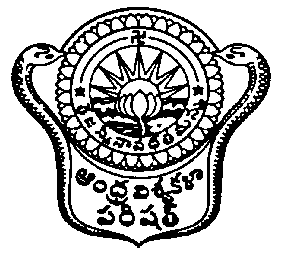 From The RegistrarToAll the Heads of the Departments of A.U. Colleges,  andAll the Heads of the Departments of A.U. Campus at Vizianagaram Sir,###In connection with the selection of BEST RESEARCHER AWARD to be awarded at the ensuing convocation, I am by direction, herewith sending a copy of application form (self assessment proforma along with guidelines and assessment methodology, for the academic year 2017-18) for submission of the same by the intending regular teachers and to request you to kindly arrange to obtain the information from the teachers of your department in the said form and send them to the Principals on or before 5.00 P.M. on 13-12-2018 as per the following schedule:	Receipt of this letter together with enclosures may kindly be acknowledged.Encl: As aboveCopies to :All the Principal of A.U. Colleges, VisakhapatnamThe Special Officer, A.U. Campus at Vizianagaram The Director, School of Distance Education, Andhra UniversityAll the Directors, Research Centers, AUThe Dean, Academic Affairs, A.U.The Secretary to Vice-Chancellor, Rector's Table & P.A. to Registrar, A.U.C.I Section, Andhra UniversityANDHRA BEST RESEARCHER AWARDS TO BE GIVEN AT THE CONVOCATIONAndhra University Best Researcher awards will be presented in the ensuing                                 86th  convocation, considering the following (i)	Research Contributions, publications, books etc.(ii)	Professional recognition awards etc.(iii)	Research Guidance.(iv)	Consultancy, R & D Projects, Patents etc.ASSESSMENT CRITERIA:(i)	Assessment will be made from the contributions of the faculty members during the academic year 2017-18. (ii)	A teacher who is the recipient of this award earlier is not eligible to apply.APPLICATIONS:	Members of the faculty of the University seeking consideration of their candidature for the best researcher award are to submit a self assessment proforma duly filled along with the required enclosures. The proforma is enclosed. The Items without the evidence will not be considered for assessment. 	Duly filled proforma is required to be submitted to the respective Principals through Heads of the Departments for onward transmission to the Registrar, Andhra University on or before 5:00 PM on 15-12-2018. Late application will not be considered. APPLICATION FORMAT [items claimed without proof will not be assessed]Marks Obtained (i)	Name in Block Letters :(ii)	Designation :(iii)	Department and College :(iv)	Date of joining the present position :(v)	Date of Birth :1.	TEACHING EXPERIENCE :	(1 mark per 1 year)2.	RESEARCH :	(1 mark per candidate)	M.Phil. / M.Tech / M.Pharm / M.L.3.	RESEARCH GUIDANCE :  	(3 marks per 1 Ph.D. as 1st Guide / 1 mark per 1 Ph.D. as Co Gudie)	Ph.D. 4.	PUBLICATIONS :(International Journals - 4 marks for single Author /  marks for co-author  - 4 marks / no. of authors)(National Journals - 2 marks for 1st Author / marks for co-author – 4 marks / no. of  authors)Publications of papers :5.	BOOKS PUBLISHED  : 	(International - 10 marks for Single Author with ISBN Number Multiple authors :  10/ Number of authors)(National : 5 marks for single author with ISBN Number Multiple authors : 5 / no. of authors)(5 marks for single Editor; Multiple Editors : 5/ No. of Editors)6.	PAPERS PRESENTED IN THE CONFERENCES / SYMPOSIA ETC:(International - 2 marks for each / National - 1 mark for each)7.	RESEARCH PROJECTS COMPLETED OR ON HAND (DURING THE ENTIRE SERVICE PERIOD) : 	(5 marks upto Rs.5 lakh / 10 marks for above Rs.5 lakh of project value)8.	CONFERENCES / SYMPOSIA / SEMINARS CONDUCTED  	(GIVE DETAILS AS CONVENER / CHAIRMAN / SECRETARY / DIRECTOR):	(5 marks for each)9.	CONSULTANCY WORK (GIVE DETAILS) DURING THE SERVICE PERIOD :(5 marks for each 1 lakh contribution to University)10.	AWARDS AND ACHIEVEMENTS:(5 marks for award by Government and Recognized Professional Bodies)Merit Awards received for thesis / M.Phil. / Ph.D. (give details) during his entire service 11.	Give the details of Patents	(20 marks for each patents)C E R T I F I C A T ECertified that the particulars furnished above are correct and true to the best of my knowledge and evidences are enclosed.(Signature of the applicant)ASSESSMENT METHODOLOGYWeightage are given for each individual item of work as follows:No.SII(1)/2438/84 Dt: 03-12-2018     Sub:Establishment – Teaching Staff – Submission of application for the BEST RESEARCHER AWARD to be awarded at the ensuing 86th convocation for the year 2018 – reg.Ref:Executive Council resolution dt. 24.11.1987.1.Last date for receipt of filled  applications of  teachers from the Heads of the Departments by the respective Principals, :13-12-2018, 5.00 PM2.Last date for receipt of  two nominations from the  Principals By the Registrar, :15-12-2018, 5.00 PMYours faithfully,(T.V. SATYAVATHI DEVI)DEPUTY REGISTRAR (ACADEMIC)DegreeName of StudentTitle of thesisAward DateDegreeName of StudentTitle of thesisAward DateName of the journal / publisherWhether Author / Co-author Whether Int. / Nat. Date of publicationName of the Book  / publisherWhether Main / Author / Co-author / EditorWhether Int. / Nat. Date of publicationTitle of the paperTitle of Seminar / Symposium Whether  International / National Place and DateTitle of the projectSponsoring AgencyTotal BudgetDate of commencementDuration & StatusTitle of Seminar / SymposiaWhether International / National Place and DateTitle of consultancy and cost of consultancyAmount remitted to the University Whether International / NationalPlace and DateDetails of award 1.2.3.S.No.Category Marks to be awarded1.Teaching Experience-1 mark for 1 year2 & 3Research Guidance	-1 mark for 1 M.Phil /M.Tech / M.Pharm / ML2 & 3Research Guidance	-3 marks for 1 Ph.D. awarded as Main Guide2 & 3Research Guidance	-1 mark for 1 Ph.D. awarded as Co-Guide4.Research Publications:Research Publications:Research Publications:4.International Journals-4 marks for Principal Author4.International Journals-2 Marks for Coauthor4.National Journals		-2 Marks for Main author4.National Journals		-1 Mark Coauthor5.Book publications-International - 10 marks for Single Author with ISBN Number Multiple authors :  10/ Number of authorsNational : 5 marks for single author with ISBN Number Multiple authors : 5 / no. of authors5 marks for single Editor; Multiple Editors : 5/ No. of Editors6.Seminars / Symposia etc: (Participation with presentation of papers only)Seminars / Symposia etc: (Participation with presentation of papers only)Seminars / Symposia etc: (Participation with presentation of papers only)6.National-1 mark for each6.International	-2 marks for each7.Research Projects-5 marks upto Rs. 5 lakh7.Research Projects-10 marks for above Rs.5 Lakh8.Symposia / Seminars conducted-5 marks each9.Consultancy works-5 marks for 1 lakh10.Award and Achievements-5 marks for Government and Recognized Professional Bodies11.Patents -20 marks for each